КГУ «Юбилейная средняя школа» отдела образованияакимата района им. Беимбета Майлина             Внеклассное мероприятие «Открытие Недели гуманитарных наук»                                                 (5-11 классы)                                                                                2020 г.   Торжественное открытие Недели гуманитарного цикла          Гуманитарлық пәндер апталығының ашылу салтанатыЦель мероприятия: развитие познавательного интереса к изучению предметов гуманитарного цикла, творческих способностей, закрепление и углубление знаний по предметам; выявление «одаренных детей»; развитие логического мышления, внимания, памяти, речи учащихся; расширение кругозора; выявить самых активных, самых находчивых и талантливых.                                                        Ход мероприятияФанфары. Отсчет времени (звукозапись). Флешмоб.(9 сынып) Жүргізуші:   Қайырлы күн! Құрметті ұстаздар, оқушылар! Бүгін біздің білім ордамызда гуманитарлық пәндер апталығы басталады. Апталықта қазақ, орыс, ағылшын тілдерімен қатар, тарих, өзін-өзі тану пәндерінен ашық сабақтар жүріп, іс-шаралар мен тапсырмалар болады.       Тіл жүректің үні ғана емес, ұлттық рухтың абыройы мен болмысы.Елімізде қазақ тілі - мемлекеттік тіл, орыс тілі - ұлтаралық тіл, ал ағылшын тілі - жаһандық экономика тілі болып саналады. Елбасымыз қазақстан халқына жолдауында «Үш тұғырлы тілді білу - баянды болашақтың кепілі» деген болатын, сондықтан ана тіліміздің абыройын асырып, мәртебесін үш тілде дамытайық.Жүргізуші 1: Жайдары жүзбен жарқыра,Қатыгез болсаң- сол қайғы.Қайырымды бол халқыңа,Даламдай кең пейілдім.Жүргізуші 2: Добрый день! Тебе сказалиДобрый день! Ответил ты.Как две ниточки связалиТеплоты и доброты. Жүргізуші 3: Respect your friendsRespect your relatim.Don’t stingy, don’t be unkindBe kindness and it won’t de bod.Жүргізуші: «Ұлттың тілі - сол ұлттың жаны, жан дүниесі. Ол жүректі соқтыртып тұрған қан тамыры сияқты. Егер де қан тамыры жабылып қалса, жүрек те соғуын тоқтатпай ма?»       Мұхтар Әуезов.Жүргізуші: «Если ты говоришь с человеком на том языке, который он понимает, ты говоришь его головой. Если ты говоришь с человеком на его родном языке, ты говоришь с его сердцем».      Нельсон Мандела.Жүргізуші: A different language is a different vision of life.      Фредерико Фенллини    Звучит музыка из кинофильма  и отрывок  «Старик Хоттабыч».                                         Сценка «Старик Хоттабыч»                                        История І  (3-4 мин)Волька: - Женька, ты что загрустил?Женька: - Да, вот, по английскому опять получил двойку! Не даётся мне английский, все предметы хорошо, а с английским плохо. Если я не исправлю, то через неделю будут выставлять четвертные оценки, и у меня выйдет двойка! А там и учебный год скоро закончится! Не успею!Волька: - Ну, это ж, учить и запоминать надо!Женька: - Да в голову не идут слова! Не запоминаются! Один и тот же звук по разному произносится в нескольких словах! Да и читать трудно!Волька: - Давай помогу!Женька: - Как?Волька: - Не беспокойся! У меня есть хороший товарищ, даже можно сказать, друг! Хоттабыч!Женька: - Хоттабыч?!Волька: - Да, он самый! Щас увидишь! (достаёт сотовый телефон и звонит другу) Хоттабыч! Здравствуй, Хоттабыч! Ты мне нужен! Помоги, пожалуйста!(появляется старик Хоттабыч, трогает его всего, проверяет, цел ли.)Хоттабыч: - Приветствую тебя, о,  прекраснейший из учащихся!!! О, достопочтенный Волька! Что с тобой случилось? Ты заболел?Волька: - Да, нет же. Не со мной! С моим другом! С Женькой! У него проблемы с английским! Выходит двойка за 3 четверть!Хоттабыч: - Ну, что ж, не вопрос! Можно и помочь твоему другу.(отрывает с бороды волосок, разрывает его пополам и что-то шепчет, размахимает над Женькой руками)Женька: - ОЙ!!!! (удивленно, вытаращив глаза, начинает говорить на японском языке, тараторит)  Мадоко де ска, мондай алимасен, тодо кимас, реванан де ска, мой чьёйдеко сай.Волька: - Ты что наделал?!!! Это не английский язык!!! Хоттабыч: - А в чем дело? Это же тоже иностранный язык! Как звучит твой английский?!Женька: (произносит слова, речь на английском, или включает сот. телефон с записью)Хоттабыч: - Всё,  понял. Слушаюсь и повинуюсь, о, достопочтенный Волька! (отрывает с бороды волосок, разрывает его пополам и что-то шепчет, размахимает над Женькой руками)Женька: (начинает говорить на английском предложения)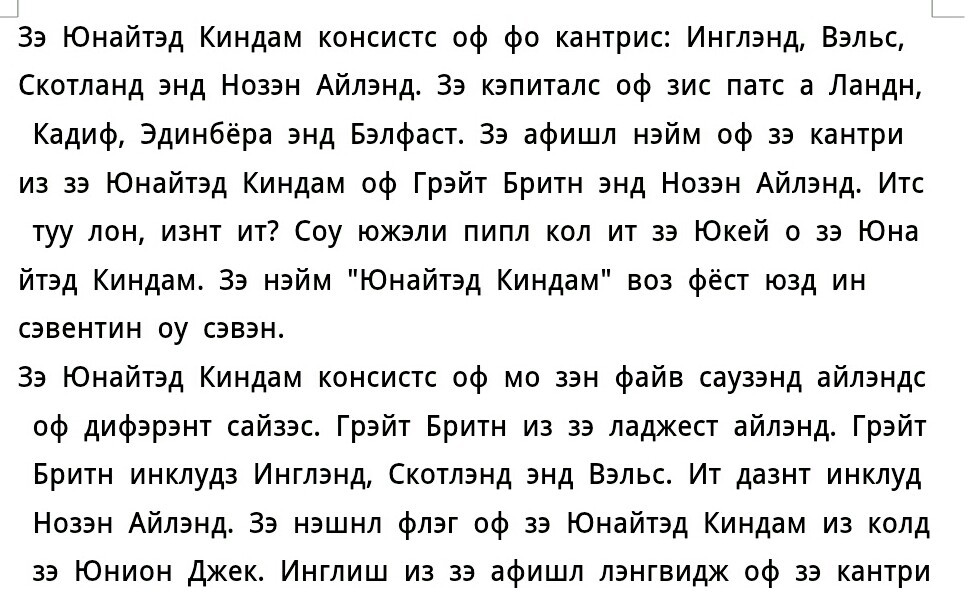 Волька: - Я же говорил!!! (с гордостью) Он всё может! Теперь тебе не о чём переживать. Ты запросто исправишь свои  оценки! Женька: - Да-а, чудеса! А что я произносил?Волька: - Какая разница! Ты теперь будешь автоматически отвечать на вопросы Лунары Бахытжановны! Пусть попробует не поставть «5»! Ну, спасибо, Хоттабыч! Давай, пока, нам еще уроки учить на завтра надо!Выступление учениц 6-7 класса с песней на английском языке и танцем.(4 мин)Звучит музыка из к/ф «Старик Хоттабыч»                                        История ІІ  (3-4 мин)(Бегут навстречу Вольке две одноклассницы. Останавливают его и умоляюще просят)Светка: -  Волька, здравствуй! У нас к тебе огромная просьба. Мы слышали, как ты помог своему другу Женьке. Помоги и нам. Наташка -  Волька, у меня с историей плохо! Ну не могу запомнить даты, числа,  путаю! Да и сами события: что?  за  чем?  Какие-то предпосылки, причины! Выйду к доске и все забываю. Помоги! Попроси своего старого друга. Как его зовут?   А то у меня «3-ка» выходит. Волька: (самодовольно)  - А что мне за это будет? Я ведь просто так ничего не делаю. Да, и старика мне зачем тревожить?   Светка: - Мы тебе тоже на контрольной списывать даем! Ладно, так уж быть!  5 мороженых и 10 конфет!!!Волька: - Согласен! (достаёт сотовый телефон и звонит Хоттабычу) Здравствуй, Хоттабыч! Я тебя хотел попросить ещё об одной просьбе. (Голос за кадром: «О, юный мой спаситель, Волька! Сейчас буду.) (появляется Хоттабыч)Наташка и Светка (хихикают) Волька: - Дорогой Хоттабыч! Знакомься. Мои одноклассницы Светка и Наташка.Хоттабыч: - Абдурахман ибн Хоттабыч! Приветствую вас, прекраснейшие из учащихся!Наташка: -  Хоттабыч, сделай так, чтобы я знала хорошо историю! Я не запоминаю даты, числа, да и, когда выхожу к доске отвечать, все перемешивается в голове!Хоттабыч: - Я не могу отказать в просьбе своего достопочтенного друга Вольки! (отрывает с бороды волосок, разрывает его пополам и что-то шепчет, размахимает над  Наташкой  руками. Через минуту  Наташка, вздрогнув,начинает говорить )Наташка -  Коэффициенты перед химическими формулами показывают количество молекул вещества. Единица не ставится, но подразумевается. Например, уравнение Ba + 2H2O → Ba(OH)2 + H2 показывает, что из одной молекулы бария и двух молекул воды получается по одной молекуле гидроксида бария и водорода. Если пересчитать количество водорода, то и справа, и слева получится четыре атома.Светка: - Это же химия, а не история! Наташка (с огорчением, схватившись за обе щеки): – Ой, да! Ты что наделал Хоттабыч? Как ябуду теперь отвечать? Мне вовсе молчать придется! Хоттабыч: - Не расстраивайся, чудеснейшая из чудеснейших!!! Сейчас всё исправим. (отрывает с бороды волосок, разрывает его пополам и что-то шепчет, размахимает над  Наташкой  руками. Через минуту  Наташка, вздрогнув,начинает говорить )Наташка:   - В 1333 году Эдуард выступил на войну с шотландским королём Давидом II, союзником Франции. В условиях, когда внимание англичан было приковано к Шотландии, Филипп VI решил воспользоваться случаем и присоединить Гасконь. Однако война оказалась успешной для англичан, и Давид уже в июле был вынужден бежать во Францию после разгрома при Халидон-Хилле. Светка: - Не могу поверить! Это ты, Наташка?! Как сама учительница истории заговорила! Спасибо тебе, дедушка! Ты настоящий волшебник!!!Наташка (хвастаясь) -  Теперь  только «5» будут. А сама училка меня будет умолять участвовать в олимпиадах по истории! Светка: - Пошли, пока!Волька:  - Еще раз благодарю дедушка Хоттабыч! Ты и впраду волшебник!Хоттабыч: - Я всегда рад тебе помочь, о, мой спаситель!     (5 мин)                      Звучит музыка из кинофильма «Старик Хоттабыч»                                                                          История  ІІІ  (3  мин)(Идут два ученика, на скамейке отдыхает Хоттабыч, держит в руках перевернутую газету и спит)Ирка: - Смотри, старичок здесь на лавочке спит.Жанар: - И газета у него вверхтормашкой.Ирка: - Дедушка, вы неправильно газету держите. Вы что читаетеи или спите?Хоттабыч: - Нет, девочки, читаю.Ирка: - Интересный Вы, дедушка. Вы, наверное читать не умеете?Хоттабыч: - Не разберу, что тут написано. Ирка: - Конечно, это же новый латинский алфавит казахского языка.Хоттабыч: - Да, ребята, мне уже поздно учиться, а вам  необходимо. Надо изучать все науки.Жанар: - Кто знает английский, то может читать.Ирка: - А вы, ребята можете читать на казахском языке? (На стенде алфавит. И плакаты со словами на англ. языке)Звучит музыка из кинофильма «Старик Хоттабыч»  - «Выход»                          Ведущиая:  - А между тем в другой стране и другое время.....Фанфары.                          Сценка Русского языка и литературы   (5 мин) - Встречайте: ее величество Королева Литература и его величество Король Русский язык!  (на сцену выходят ведущие – король и королева, он кланяется, она делает реверанс).Королева:- Есть слова - словно раны, слова - словно суд, -
С ними в плен не сдаются и в плен не берут.
Но слова всем словам в языке нашем есть:
Слава, Родина, Верность, Свобода и Честь.
Король:-  С благоговеньем прикасайся 
   К тому, чем ты вооружён, 
  Твори светло и упивайся 
  Безбрежным русским языком! 
Голос за сценой:- Внимание, внимание! Сигнал тревоги! В королевстве пойман чужеземец! Стражник ведёт его к королю.      В это время 1 и 2 уч выносят на сцену два трона (стулья, накрытые красной тканью), Король и Королева садятся в них.  Стражник под руки выводит на сцену нарушителя и толкает его к королю.Стражник:- Ваше величество, позвольте доложить! На территории нашего королевства задержан инопланетянин.Король:- С чего вы так решили? Выглядит, вроде, как человек.Стражник:- Выглядит да, но изъясняется не по-нашему. Никто не может понять, что он говорит.- Думали сначала – чужеземец, стали гадать, из какой страны, но выяснили, что в мире нет страны, в которой говорят его языком.Король:- Так-так, интересно… Молодой человек, что вы можете сказать в свое оправдание?Нарушитель:-  Дратути. Фигасе, какой хайп я словил, с самим королем разговариваю! Респект Вам и уважуха (манерно кланяется, затем обращается к королеве) Какой няшный у вас наряд. (королева хватается за голову) А я че? Я ниче. Мой дружбан тоже так говорит, а он понтовый чел. Ученица:- Так это же Илья Лежебокин! Никакой не инопланетянин, а ученик из нашей школы. Он любит вставлять в речь иностранные слова, использовать жаргонизмы, варваризмы, молодежный сленг, поэтому, его мало кто понимает.Стражник:- Тем более, его надо задержать!Нарушитель (испуганно):- За что?Стражник:- За употребление в речи слов, ведущих к оскудению и засорению русского языка.Королева:- Ни одного слова не разобрать! А некоторые словечки и вовсе смотрятся нелепо по отношению к нашей культуре. Нарушитель:- Да что вы все заладили – культура, русский язык. Он такой скучный, я на уроках просто засыпаю! (выходит на середину сцены)Король:- Что ж, диагноз ясен. (стражнику)  Отведите его на излечение к принцессе Лингвистике! (уводит)  Я надеюсь, что таких Лежебокиных среди нас немного.Король и Королева встают с тронов, выходят вперед, ученики уходят.      Король:- Как много добрых слов на Голубой планете:Мир, Родина, любовь, учитель, школа, дети!Королева:- И пусть из чистых уст на Голубой планете   Прекрасные слова лишь произносят дети!         Фанфары.    Выходят на сцену все учителя ОГН,1 ведущий:  Язык нам нужен и история нужна, 
Без языка не будет мир так дружен, 
Однако не доступны нам они, пока 
Мы мир невежества и лени не разрушим! 
2-й ведущий:
Пускай гонцы разносят эту весь! 
Мы начинаем праздник, дел не счесть!                    (знакомство с планом Недели)1-й ведущий:Олай болса құрметті достар,
Қыран қанат құстаймыз
Талабымызды ұштаймыз
Зерделіге достаймыз ,– деп апталықта өзіміздің 
дарындылығымызбен, білімімізді көрсете білейік! 
Назарларыңызға рахмет!2-й ведущий: Вот и всё,
Что мы успели
Вам сегодня показать.
Но впереди у нас неделя.
И мы хотим вам пожелать:Здоровья, успехов и  настроенья,
Хороших оценок,
И больше везенья!Всегда улыбайтесь,
Творите добро –
Ведь стать знаменитыми Вам суждено! 